РЕСПУБЛИКА КРЫМРАЗДОЛЬНЕНСКИЙ РАЙОН АДМИНИСТРАЦИЯ БЕРЕЗОВСКОГОСЕЛЬСКОГО ПОСЕЛЕНИЯ   ПОСТАНОВЛЕНИЕ21 августа 2020 г.                             с. Березовка                               № 253О внесении изменений в Постановление Администрации Березовского сельского поселения от 12.09. 2019 года №219 «Об утверждении Порядка формирования перечня налоговых расходов и оценки налоговых расходов Березовского сельского поселения Раздольненского района Республики Крым»В соответствии с Постановление Правительства РФ от 10 августа 2020 г. N 1204 "Об оценке налоговых расходов субъектов Российской Федерации в 2020 году и внесении изменений в некоторые акты Правительства Российской Федерации по вопросам оценки налоговых расходов субъектов Российской Федерации" ПОСТАНОВЛЯЮ:Внести в Порядок формирования перечня налоговых расходов и их оценки Березовского сельского поселения Раздольненского района Республики Крым утвержденные Постановлением Администрации Березовского сельского поселения от 12.09.2019года №219 «Об утверждении Порядка формирования перечня налоговых расходов и оценки налоговых расходов Березовского сельского поселения Раздольненского района Республики Крым» следующие изменения: а) в подпункте 13 пункта III. Оценка эффективности налоговых расходов слова «15 июля» заменить словами «1 сентября» б) ПРИЛОЖЕНИЕ к Порядку формирования перечня налоговых расходови их оценки Березовского сельского поселения дополнить пунктом 20.1 следующего содержания:«20.1. Общая численность плательщиков налогов (единиц)        ФНС России». Установить, что подпункт «а» пункта 1 настоящего постановления действует до 31 декабря 2020 года.Председатель Березовского сельскогосовета - глава АдминистрацииБерезовского сельского поселения	                                                      А.Б.Назар                                                 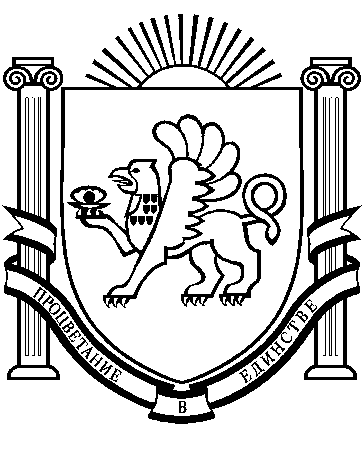 